         Avtale for områdeleie på Bruråk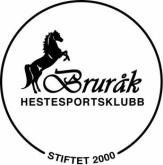 Gyldig fra 01.04.2018Leieavtalen gjelder for hesten:……………………………………………………Eier:……………………………………………………………………………………………………………………………………………Adresse:…………………………………………………………Postnr./sted:…………………………………………………………………….E-post:…………………………………………………………  Mobil:……………………………………………………………………………….Betingelser:Leie betales inn til BHSK sin konto 9051.12.64757, og gjelder for kalendermåned og skal betales på forskudd pr. 01. i hver mnd. Leieavtalen gjelder for hele året – inntil den blir skriftlig oppsagt. Oppsigelse gjelder fra 01. i påfølgende måned, og oppsigelsestid er 1 måned. Kryss for ønsket avtale:[ ] Månedsavtale kr. 800,-, bruk av anlegget fritt antall ganger inkl. terrengløypa[ ] Månedsavtale kr. 400,-, gjelder 1 time for trener pr.uke evtl. 4 timer pr. mnd – ikke annen bruk av anlegget.Kun medlemmer av BHSK kan tegne avtale.Leieavtalen gjelder for hesten som er oppgitt, hestens eier og evt. forryttere.  Det er hestens eier som er ansvarlig for betaling av områdeleien. Leien omfatter bruk av: Lille ridehuset, store ridehuset, utebanen og terrengløypa. Gjelder også for midlertidig parkering av hestehenger i forbindelse med trening.TiderRidehusene er tilgjengelig alle dager frem til kl 22.00. I forbindelse med faste treninger, stevner og lignende, kan ridehusene ikke benyttes av andre. Se for øvrig plan for ridehusene på facebook Baner og treninger for mer informasjon.RidehusreglerFinnes på oppslag i begge ridehaller – og skal følges! Dugnadsplikt Hele senteret er drevet på dugnad ved hjelp av frivillig innsats. Ved å underskrive denne avtalen forplikter jeg meg til å delta i dugnader for stevner og vedlikehold. Dugnader varsles på facebook: BHSK medlemmer/Baner og treninger. Jeg forplikter meg til å holde regnskap på dugnadstimer.Deltar man ikke tilstrekkelig på dugnader vil man ikke kunne benytte anlegget, og avtalen vil bli oppsagt fra klubbens side.Jeg bekrefter å ha lest og aksepterer betingelsen for områdeleien.(hvis leier er under 18 år må avtalen signeres av foresatt)______________________________________signatur   _______________________dato